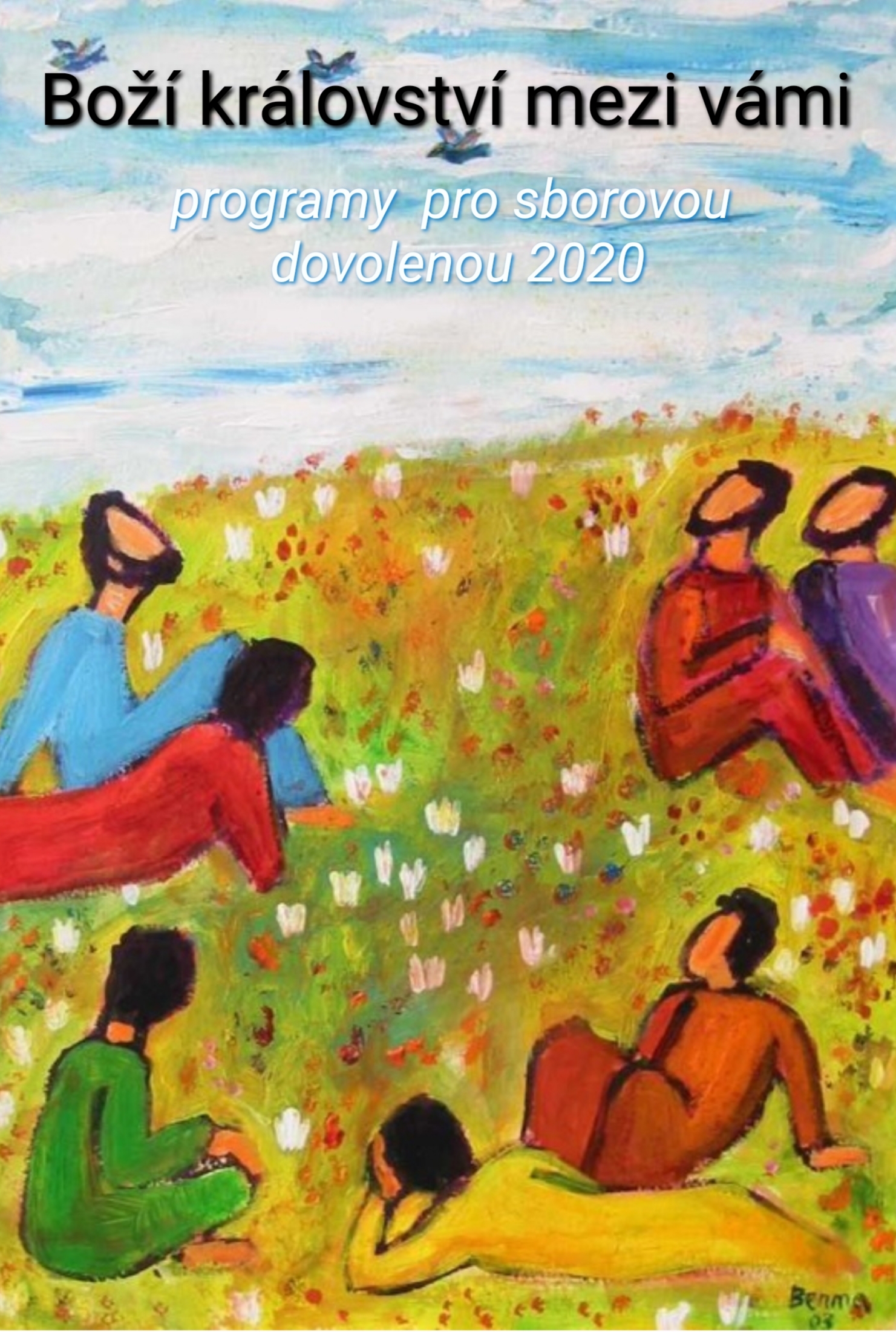 Boží království mezi vámi programy sb.dov.2020Obhajoba tématu:PJK často mluvil o B. královstvíPJK k němu používal podobenstvíPJK toto téma považoval za důležitéDůležité je pro nás proto, že nám věci B. království unikají a přitom jsou pro naši budoucnost klíčovéProgramy o B. království:Kde je a kde není (úvodní program) L17:20-21Modlitba jako rozhovor s Bohem v Jeho království (tichá nenárokující - Čančíci a neodbytná - podobenství o vdově a soudci-PM)Jak si zajistit místo v B. království (podobenství o nepoctivém správci-PM)Otevření vnitřního zraku, abychom B. království viděli (Elíša a Aramejci 2Kr 6:8-23-PM)Tři klíče pro každý program:Kde B. království jeJaké má B. království principyJak do B. království vstoupitProgram č. 1Kde je, kde není, kdy přijde a jak vstoupit do Božího království?(neděle večer – úvodní program)Ježíš velmi často mluvil o Božím, respektive nebeském království. To jeho základní provolání, od Jana křtitele převzaté, zní: Změňte se, protože Boží království je vám blízko! Boží vláda, Boží panování bylo samozřejmě základní součástí všech židovských nadějí na lepší budoucí věk. O tomto Božím panování samozřejmě tehdy věřící Židé Ježíšovy doby mohutně diskutovali – jaké bude, kdy přijde, jak si ho mají představovat, co pro ně mají či mohou dělat atd. atd. A samozřejmě, že když Ježíš tak často o něm mluvil, obraceli se také na něho s otázkou, co on si pod tím pojmem představuje.A Ježíš na otázky svých vrstevníků říká: „Hledejte především Boží království a jeho spravedlnost, a všechno ostatní vám bude přidáno.“ Hledejte, neustále spolu i s Bohem hovořte, neochabujte, jak ta vdova z Ježíšova podobenství, která usilovala u soudce o své právo. Nemyslete si, že už všechno víte, máte, a nemusíte již o nic usilovat. Nestačí jen plnit literu zákona. Boží vládu je třeba vždy znovu hledat!Však se také Pán Ježíš nikdy nenechá přimět k tomu, aby podával nějaké definice či ucelené náboženské představy. Nikdy, ani v našem textu, neodpovídá na otázky po Božím království jinak než vyprávěním podobenství, příběhu. Vždycky slyšíme: S Božím královstvím je to jako když…. a teď přijde vyprávění. O dělnících na vinici, o nemilosrdném služebníku, o pokladu ukrytém v poli, o krásné perle, o pleveli mezi pšenicí, o kvasu v těstě, o hořčičném zrnu, o rybářské síti…Nikdy neslyšíme od Ježíše: Je to tak a tak a běda, jestli tomu někdo nevěří, ale slyšíme: podobné je království Boží tomu a tomu… S královstvím Božím je to tak, jako když… neexistuje u něho žádný zákon, není žádná definice. Boží království nemůžeme definovat, je třeba je hledat, objevovat, rozpoznávat – to ostatní nám bude přidáno při tom usilovném hledání.Z Ježíšových podobenství i z toho lukášovského textu o království Božím, které je mezi námi, slyšíme, že Boží království není jen něco, co by bylo až po smrti. Boží království je biblický název pro požehnaný, dobrý stav věcí už zde na zemi. Je to název pro to, jak by to s námi mohlo být, kdybychom měli drobet víc rozumu a moudrosti, víc zájmu o to, co je kolem nás, kdybychom byli drobet laskavější, milosrdnější než jsme.Je to Boží autorita v lidském životě a ve světě. Je to Boží vůle, která když si najde cestu k lidem a prosadí se např. ve vztazích mezi lidmi, tak potom nastává Boží království. Když někomu odpustíme a on to odpuštění přijme, tak jsme ho nechali nahlédnout do Božího království. Tam, kde člověk druhého chápe, respektuje, miluje, snáší ho, žije pro něho, obětuje se, tam pokračuje dílo Ježíše Krista a tam všude přichází ke slovu Boží kralování.Kde je B. království? L 17,20-21 Když se ho farizeové otázali, kdy přijde Boží království, odpověděl jim: "Království Boží nepřichází tak, abyste to mohli pozorovat; ani se nedá říci: `Hle, je tu´ nebo `je tam´! Vždyť království Boží je mezi vámi!" a já bych dodal v intencích Písma: „Jen ho vidět!“Kde je? „Mezi vámi!“ odpovídá Ježíš. Jak můžeme vidět Boží království? „Na něčem.“ odpovídá Ježíš a vypráví podobenství: „Podobno je B. království, jako když …“ Proč nemůže Ježíš odpovědět přímo? „Nerozuměli byste (Jak uvěříte), kdyby vám o (nebeských) věcech B. království mluvil přímo…? J3:12 Proč bychom nerozuměli? „Protože B. království není z toho světa“ Tak Ježíš odpovídá Pilátovi na otázku: „Jsi král?“ K podobenstvím o B. království bych přidal jeden osobní postřeh. Bylo mi 16 a měli jsme deskriptivní geometrii. Neměl jsem nikdy dobrou představivost a matematika mně do hlavy nikdy moc nešla. Spojení matematiky a geometrií v předmětu Deskriptivní geometrie pro mě bylo na střední průmyslové škole stavební přímo „vražedné“. Předmět to byl okrajová-2hodiny týdně. Tím hůř. Vysvětlení látky stylem? „Nastudujte si…“ a jen 3-4 známky za pololetí určovaly výslednou známku na vysvědčení. První byla za 5 a druhá za 4. Nakonec jsem to vytáhl na výslednou trojku. No a jak jsem chodil do školy a přemítal o těch podivných útvarech, které jsme měli narýsovat u té , či oné perspektivy, průniky dvou a více těles, půdorys malostranských střech, geometrické narýsování čtvrtého rozměru…“ zde upozorňuji, že jsme neměli za úkol si čtvrtý rozměr představit (to nejde) ale jde narýsovat. Nikdy jsem to nedokázal, i když mi to geniální spolužák Hubka opakovaně vysvětloval. Ale zato jsem přemýšlel o B. království. A tak jak jsem 2x denně chodil do školy a ze školy kolem staré synagogy v Maislově ulici, tak mi jednoho dne přímo když jsem šel na metro kolem ní praštilo do hlavy.Jde o to, že mi se na zcela placaté věci (jejichž tloušťka=0) dokážeme dívat ze směru, o kterém ty hypotetické placaté bytosti nemají ani tušení, že existuje. A vidíme z jejich světa jedním pohledem mnohem víc, než ony. Představte si plánek bytu, tak jak se kreslí. Svrchu. Představte si v něm ty placaté bytosti. Aby viděly z jedné místnosti do druhé, musely by vyjít z jedné „místnosti“ mezerou ve zdi a vejít do druhé místnosti jinou mezerou ve zdi. Tak jak je to narýsované. Ale vy, se díváte na všechny místnosti najednou a jedním pohledem. Protože jte nahoře. Protože se díváte svrchu. Protože se díváte ze směru, o jehož existenci nemají ty placaté bytosti vůbec tušení, že existuje. Tento třetí rozměr přesahuje jejich chápání, ale nemohou říci, že je nad nimi. Ony slovo „nad“ nemají, neznají, neexistuje. Jen slova „vedle“ a „za něčím“. My, jako bytosti trojrozměrné“ však můžeme říci, že náš svět vstupuje ze třetího směru mezi jejich svět dvojrozměrný. A tehdy jsem se plácl do čela a pochopil toto názorné podobenství o B. království, které ze směru, o kterém nemáme tušení, přichází mezi nás. Tím neříkám, že Bůh je čtvrtý rozměr a jeho království je čtyřrozměrné. To by bylo moc jednoduché, ale my v Písmu čteme, že „co oko nevidělo, ucho neslyšelo a na mysl lidskou nevstoupilo, připravil Bůh těm, kteří Ho milují.“  Zde se mluví o B. království. Takže je to jen podobenství. Ale naznačuje, jak B. království může být mezi námi a my ho přitom nevidíme. Přichází k nám ze strany, o jejíž existenci nemáme žádnou představu.Jak B. království hledat? Co Ježíš říká? „Hledejte nejprve (ponejprv) B. království a vše ostatní vám bude přidáno.“ Nevíme kde je, odkud přichází a kam jde. Jen slyšíme, že je mezi námi. Jak je hledat? Na to máme právě ta Ježíšova podobenství. Skrze ně je nám naznačeno, na co se zaměřit, abychom se dívali alespoň přibližným směrem, odkud B. království přichází a kde je. A kupodivu nejde o matematiku, ani geometrii, nejde o to, co jíme nebo pijeme, ale „B. království je ve spravedlnosti, pokoji a radosti z Ducha svatého.“ Ř14:7V Ježíšových podobenstvích slyšíme, jak se chovat a jak se nechovat, abychom šli B. království vstříc. Nejde jen o akademickou diskusi o rozměrech a charakteru B. království. Pánu Ježíši velmi záleží na tom, abychom se do Jeho království dostali. Proto přišel. Aby otevřel dveře království svého Otce pro nás, lidi této země. Věděl, že takový, jací jsme, do něj nemáme přístup a nejsme svými činy schopni do B. království vstoupit.  Proto jsou v Bibli ty verše, že „nemůže spatřit B. království, kdo se znovu nenarodí… nemůže vejít znovu do života své matky znovu se narodit …“ A nebo „Všichni zajisté zhřešili a jsou daleko od slávy Boží.“ Obrazně řečeno od svatyně, kde přebývá Boží sláva nás odděluje opona za kterou nemůžeme nahlédnout, ani přes ni vstoupit. Opona v jeruzalémském chrámu oddělovala svatyni svatých od okolního světa, byť chrámového a v uvozovkách „zbožného“. Za tuto oponu mohl jen 1x do roka kněz, který v rukách držel misku s krví obětního beránka. Když Ježíš zemřel za nás na kříži, roztrhla se tato opona vpůli a otevřel se vchod a bylo vidět do této nejsvětější místnosti. Co bylo, dál nevíme. Asi zděšení kněží oponu rychle sešili. Ale co víme je, že „Ježíš obětoval svou krev a proto smíme vejít do svatyně (B. království) cestou novou a živou, kterou nám otevřel zrušením opony – tj. obětováním svého těla.“ Žd 10:19Zadarmo i s činy: Proto jsme vyzvání, abychom před Boha přistupovali s opravdovým srdcem a v plné jistotě víry (Žd 10:21) a současně a jedním dechem je v dalším verši napsáno jako plynulé pokračování:  „Mějme zájem jeden o druhého a povzbuzujme se k lásce a k dobrým skutkům.“ Tak buď tady autorovi docházelo místo na pergamenu, anebo to opravdu patří k sobě a jsme spaseni Kristovou krví a dobrými skutky. Luthersko-Kalvínovské dilema. Chtěl bych, abychom měli pevnou jistotu, že Kristova krev se vztahuje i na nás a mohli vděčně přijmout spasení bez ohledu na naše skutky a současně slyšeli a poslechli Ježíšova podobenství o tom, jak se chovat, jak jednat a co nedělat proto, abychom B. království dosáhli. Aby dobré skutky byly motivovány ne strachem, aby B. království bylo i pro nás, ale vděčností z toho, že jsme byli spaseni zadarmo bez skutků zákona. Kdy B. království přijde? Farizeové, kteří věřili a očekávali Boží království, se Pána Ježíše ptali: „Kdy přijde Boží království?“ A možná se podobně dnes ptáme i my. Kdy přijde Boží království? Kdy bude lépe? Anebo kde je ta zaslíbená zem, kde je ten zaslíbený požehnaný čas? A jak se Boží království vlastně projevuje? Odpověď Pána Ježíše Krista nám jistě ledasco naznačí.Nejprve Ježíš odpovídá: království Boží nepřichází tak, abyste to mohli vypozorovat “Nebo přesněji, nepřichází s pozorováním (nějakých znamení bychom dodali). Když si představíte třeba nějaký historický film, anebo pohádku, kdy např. zlý král přicházel se svou silnou armádou, tak tím chtěl prezentovat moc svého království. Armáda nesla zástavy v barvě tohoto království a všichni kolem to mohli pozorovat. Demonstrovali tím, že jsou z království světla. O království Božím však čteme něco jiného. Není tam žádné takové viditelné znamení. Jinými slovy, můžeme si na takové království hrát na táboře, nebo v církvi, to ale ještě neznamená, že to je skutečné Boží království. Můžeme se rovněž pokoušet vytvářet Boží království květnatou a dokonalou liturgickou bohoslužbou v církvi, to ale ještě neznamená, že se tam projevuje Boží království. Můžeme mít královské pohoštění po bohoslužbách, to ale také ještě neznamená, že je mezi námi Boží království. Vždyť je psáno, že království Boží není v tom, co jíte a pijete, nýbrž ve spravedlnosti, pokoji a radosti z Ducha svátého. (Řím 14, 17) Rovněž můžeme o Bohu napovídat mnoho teologických úvah, mnoho moudrých slov, to ale také ještě neznamená, že se při těchto slovech začne Boží království projevovat. Vždyť království Boží nezáleží v slovech, nýbrž v moci. (1. K 4,20)Kde je tato moc B. království? Kde je Boží království? Je zde? Anebo tam? Někdo řekne, v tomhle sboru není, a jde do jiného. Druhý řekne, tam v tom sboru není, a jde do tohoto. A jiný řekne, já ho nalézám v moderních chválách, nebo někdo řekne, já ho vnímám, když káže tamten bratr, ale když káže ten druhý, tak tam není... Další řekne, nalézám ho ve službě potřebným, a jiný řekne, ano, ale nejvíc potřebná je přece celá moje rodina, tam vidím to Boží království a jenom tam... Kde tedy je moc B. království? Kde ji skutečně naleznu? Pán Ježíš odpovídá o Božím království dále tato slova: ... ani se nedá říct, hle je tu, anebo tam. Stačí jedna taková věta Pána Ježíše Krista a všechny naše představy o tom, kde tedy Boží království nacházíme a vnímáme, vezmou za své. Samozřejmě, že někdo se může cítit lépe v onom sboru a někdo zase v jiném, někoho naplňuje služba potřebným a jiný se odreaguje při poslechu křesťanské hudby a někdo se třeba nejvíc těší z bohoslužeb na pohoštění. To všechno jsou ale věci, které pouze pohladí tvoje srdce, které tě na chvíli uspokojí. Jenže Bůh chce dát daleko víc.Boží království nelze vytvořit uměle, protože přišlo nadpřirozeným způsobem od Boha v Pánu Ježíši. V moci Ducha svátého. Můžeme do něj pronikat, ale pouze skrze Pána Ježíše Krista. Ne skrze chválu, ne skrze slovo, ne skrze jídlo, ne skrze kněze, ne skrze bližního. Ale pouze skrze Pána Ježíše Krista. Jedině skrze setkání s Ním se nám bude otevírat duchovní zrak i sluch, budeme nabývat nových sil, pít živé vody, jedině skrze Krista pak můžeme být i uzdraveni. Mějme však na paměti, že ale také jsou i překážky, které chtějí bránit do Božího království přicházet. Je to hřích, kterého se nechci vzdát. Nedověra, kdy nevěřím, že v Ježíši Kristu je ti vše odpuštěno, pak je to pýcha a vzdor, kdy se nechci pokořit Bohu. S tím jde ale také ruku v ruce zákonický duch. Veliké nebezpečí pro tebe, ale i celou církev. Farizeové a zákonici zdokonalovali pravidla pro vstup do Božího království a přitom mu byli tak vzdáleni. Ježíš o nich řekl, že sami nevešli a druhým brání. Oprošťujme se od těchto věcí, ať sami takoví nejsme a vcházejme do bran Božího království skrze Pána Ježíše Krista. Na něj ukazujme druhým a přivádějme je k Němu. Slyšme jeho podobenství o B. království a jednejme podle nich. AmenProgram č. 2Modlitbou do Božího království podobenství O soudci a vdověPodobenství O soudci a vdově bývá připomínáno v souvislosti s vytrvalou modlitbou a někdy zneužíváno k podpoře návodu, jak si na Boha "dupnout". Přitom zcela naopak ukazuje, v jakém postavení před Bohem jsme, jak si naše modlitba před Bohem stojí a jaká je šance na naše vyslyšení. Myslel jsem původně, že modlitba po způsobu vdovy z podobenství je protiváha kontemplativní modlitbě, ale po prostudování jejích výkladů si to už nemyslím. Proto ji zařazuji spíše po bok modlitbě o které jsme slyšeli od Čančíků a přidávám jen důraz na známou věc, že modlitbou předstupujeme před Boha a vstupujeme do B. království.Rozbor podobenství:ÚvodPodobenství nám umožňují ״vhledy do života“ Jsou velmi živé až prostořeké; plní i funkci, že Ježíše nemůže nikdo nařknout a odbýt jako snílka, který nic neví o skutečném životě. Jsou to ale také příběhy na první pohled nevhodné pro sdělení nějaké duchovní pravdy nebo pro povznesení k duchovním věcem. Už jenom tím jsou velice provokativníDomyslíme-li např. že líný „bezcharakterní úředník“ by mohl být obrazem Boha, pak už to skoro zní jako rouháni značného kalibru. A pokud si uvědomíte, že ten úředník, který by mohl být obrazem Boha, je ještě ke všemu docela komickou postavou (protože pořád opakuje, že se nebojí ani samého Boha, natož pak lidi, ale nakonec se bojí, že dostane „pár facek“ od slabé bezbranné ženské; a vyhoví jí, protože už chce mít pokoj)-tak to už je provokace, která si vysloveně zahrává…Město, které se tu předpokládá, ve kterém je zmíněný soudce, je evidentně nějaké provinční maloměsto, kde ״chcípl pes" a kde může být takový úředník nebo soudce opravdu neomezeným pánem. Je charakterizován tím, že Boha se nebojí a z lidí si nic nedělá. Což jinými slovy znamená, že je opravdu svým vlastním pánem. Neuznává Boha jako autoritu nad sebou a má takovou pozici, že se nemusí ohlížet ani na veřejné mínění. Je tedy naprosto „neprůstřelný“ pokud jde o něco, do čeho se mu nechce. Je tady vlastně popsán jen jeho charakter - a vůbec žádná činnost. Zatímco vdova v následujícím verši bude popsána přesně opačně: nedozvíme se vůbec nic o jejím charakteru ani o jejích osudech, ale právě jen o tom, co dělá.Slovo vdova může mít různé konotace, ale určitě vystačíme s tím, že je příkladem bezbrannosti. Na úřadech se žádný člověk ničeho nedovolá, pokud nemá patřičné konexe - a takováto chudák ženská je tedy určitě nemá. A nemá ani vlastního muže (který by možná nic nezařídil, ale aspoň by třeba budil respekt). Nezbývá jí tedy, než jenom chodit a prosit. A čekat.V podobenství se projevuje naprostá úřednická arogance. Soudci se prostě nechce tou záležitostí zabývat. Ne, že by nemohl nebo měl nějakou vyloženě zlou vůli. Jemu se prostě nechce - a výsledek je, že vdova si může nohy uběhat na úřad a zase zpátky, a vždycky se jenom dozví, že ne, že se v té věci nic nepohnulo. No a takto to trvá EPI CHRONON, což tady v podstatě znamená dlouho rozmlženo do neurčita. Někde na konci toho příběhu se ukáže nečekaná změna k lepšímu; ale jestli na ni s tou vdovou budeme čekat týden, měsíc anebo roky, to tady zůstává otevřené.Po této blíže neurčené době, která se dá jen těžko odhadnout předem, se úředník přece jen rozhodne případem zabývat. Ve chvíli, kdy on chce a on na to dostane náladu. Ale všimněme si toho důvodu, který podobenství uvádí jako jeho osobní monolog: „proto, že mne tato vdova už unavuje, zjednám jí právo. Jinak mi nakonec umoří.“ Nadsázkou řečeno: „ještě mi přijde nafackovat.“ To říká ten soudce s nadhledem. Z toho si dělá legraci. Z chudé vdovy… Naprosto cynické, neušlechtilé zdůvodnění. Pro vdovu je však nakonec příznivé. Soudce teď právě pochopil, že mu da méně práce jí vyhovět než donekonečna ji poslouchat. A to je celý příběh, nezahrneme-li do něj dovysvětlující verše před a za příběhem. Smutný, ale svým způsobem i komický. Až do chvíle, než si ty role obsadíme.Role:Vdova: je role přisouzená nám. Už v slově samém je implicitně obsažena jakási křivda. Vdova znamená, že měla muže - a přišla o něj. Byl jí vzat. Navíc je to sociální postavení člověka bez veřejného zastání.Nyní ovšem pokud role vdovy z podobenství přísluší nám samým, vstupujeme tím do jejího vztahu vůči soudci A tady začíná problém. Zatímco bezbrannost vdovy v tomto světě a dokonce í vůči Bohu jsme mohli přijmout se zbožnou pokorou; to, jak je tu vylíčen samotný Bůh, k čemu je přirovnán, nelze než přijmout se zbožným zděšením. Cynický arogantní úředník, kterýsi dělá, co chce, kdy chce, a vůbec ne proto, že by měl, nýbrž jen proto, že už ho nudíme s těmi svými modlitbami…Kdo je kdoA přece: toto přirovnání je na tam podobenství klíčové. Protože opět upřesňuje, kdo je kdo.Pokud si odmyslíme amorálnost, tak soudce, který nemá nad sebou Boha a nemá zapotřebí se ohlížet na lidi, je v těch svých „Kotěhůlkách“ takový malý Pánbůh. Což jinými slovy znamená, že je dobrým obrazem toho velkého Pána Boha. Pro skutečného Boha přece tím více platí, že nemá nad žádnou vyšší autoritu, která by ho přiměla něco dělat. Z lidského mínění o něm si také nemusí dělat nic, nebo klidné může dělat i legraci, že mu nějaký rozhořčený zbožný přijde nafackovat. Zatímco u provinčního úředníka jsme schopni vidět, že je ve svém prostoru absolutním pánem, u Boha to paradoxně obvykle nevidíme a máme pocit, Se Bůh přece musí to nebo ano, protože my jsme přesvědčeni, že to má udělat.Podíváme-li se dobře na tohoto soudce a jeho problematické vlastnosti, zjistíme, že on vlastně není zlý. Nedělá nic zlého. Dokonce ani neumlčí vdovu, která mu evidentně leze na nervy. On maximálně jenom dopouští zlo tím, že dlouho nezasáhne. Tím, že mu nezabrání.I toto může být přece pohled na Boba z perspektivy některého věřícího.Co nám podobenství říká: Paradoxně musíme znova zopakovat, že je pozitivní a povzbudivé.- Říká, že naše prosby u Boha mají šanci - pokud se jich ovšem předčasně nevzdáme.- Ovšem provede nás pochopením a sebepochopením, že nárok nemáme na nic. Bůh odpoví, kdy uzná za vhodně a jak uzná za vhodné. Podobenství nás donutí uvědomit si, z jakých pozic s Bohem mluvíme.- Vdoviny prosby nevedou k tomu, že soudce automaticky vyslyší ve smyslu „poslechne,“ nýbrž že rozhodne v té záležitosti spravedlivě. To je rozdíl. Boží spravedlnost je pro nás lepší, než naše představy o ní. Tedy lepší, než naše modlitební prosby. Proto dovětek „buď vůle Tvá“ není dovětek nedůvěry, ale dovětek vědomí svého postavení před Bohem, jakožto před nejvyšším soudcem, který zná spravedlnost lépe než já.Kontext podobenstvíNejvýraznějším a nejdůležitějším komentářem je věta, kterou nás do podobenství uvede (18,1). Říká: „Podobenství je o tom, že máme vydržet v modlitbě, to jest v dialogu (žít v dialogu) s Bohem a nezoufat.“Ve v.6m pak dostaneme pokyn: všímejte si hlavně toho, co soudce říká: tedy ne toho, jak je nebo není nespravedlivý, ale toho, že i tak nakonec vyslyší. Nechává podobenství v jeho pohoršlivosti, ale řekne nám, na co se zaměřit. Následující v.7 jde o něco dále a posouvá výklad podobenství tak, abychom nemuseli říct: „Bůh je jako ten nespravedlivý soudce!“ Nýbrž: „když i ten nespravedlivý soudce, čím spíše Bůh (rozuměj: který je spravedlivý a hodný)“. Tento verš cestu jenom naznačí, výklady a některé překlady se jí naplno chytí. Doslova zde ale není žádné „tím spíše“. Říká jen: „ten soudce nakonec pomohl - a myslíte, že Bůh ne?“Další komentář (v.7b-8a) dodá: dává si na čas - ale pak pomůže rychle. Potom to zvládne hned. A nakonec vše uzavírá ve v.8b věta, která obrátí pozornost zpátky ke vdově. Ovšem najde potom Syn člověka na zemi víru? Najde ještě tu vdovu, která na jeho rozhodnutí čeká? To je otázka! Závěr: Vytrvalost v prosbách s vědomím svého postavení před Bohem je povzbuzením pro náš modlitební život. Povzbuzením, že Bůh vyslyší podle toho, co je v jeho očích spravedlivé. Což může, ale nemusí být podle slov našich modliteb. AmenProgram č. 4Odpouštěním dluhů do Božího království podobenství O nepoctivém správciPodobenství O nepoctivém správci bývá přehlíženo, někdy zavrhováno. Přitom dává přímou odpověď na otázku: „Jak být přijat do Božího království.“Rozbor podobenství:ÚvodToto podobenství je zajímavé hned po několika stránkách. Především je ježíšovsky provokativní. Už zase přirovnává záležitosti Božího království k ekonomickým poměrům. To samo o sobě už může působit jako ne zcela šťastné, ale kdyby to aspoň byly ekonomické poměry řádné a počestné. Jenomže ono to vypadá, že Ježíš od těch svých celníků a publikánů zná šedou ekonomiku a hospodářskou kriminalitu s přehledem až povážlivým a vybírá si příklady skoro až na truc odtud.To je případ řady podobenství (Podobenství o pokladu, kde se počítá s podvodem na původním majiteli pole; Podobenství o perle, kde se počítá přinejmenším s obchodní chytrostí; Podobenství o hřivnách, kde se vyčítá poslednímu služebníkovi, že aspoň nepůjčil na úrok, což je podle Starého zákona přísně zakázáno…) a to je případ i podobenství, které máme nyní před sebou a kde podezřele bohatý muž má podezřelého správce. A kdyby aspoň ten správce byl nakonec pokárán, dopadl špatně nebo aspoň projevil lítost - kdyby byl odstrašujícím příkladem jako marnotratný syn. Ale on je nakonec dán za vzor, jak chytře a nápadité umí podvádět.Ježíš, kterého bychom čas od času měli chuť upozornit, že život není tak jednoduchý, jak si ho maluje, tady evidentně rozumí jakýmsi temným finančním machinacím mnohem lépe než my, kteří nechápeme jak technickou stránku celé operace, tak to, proč ho za ni pán ještě nakonec chválí. Pouze si z toho závěrečného verše potvrdíme své podezření, že celá machinace nebyla úplně bezúhonná, když je napsáno: „pán pochválil nepoctivého správce.“Pochvala na konci je tak nepochopitelná, že řada badatelů se snaží ji nějak odvysvětlit. To ale můžeme v tuto chvíli přeskočit.Jednotlivé postavy:Je tu jisty bohatý muž, který si z nějakého důvodu nespravuje svůj majetek sám (že by Bůh, který stvořil zemi a člověku řekl, aby ji spravoval), nýbrž má na to vlastního oikonoma - správce, nebo rovnou manažera, který se mu o majetek a hospodaření s ním stará. Slovo správce by asi znělo česky lépe, než ekonom, ale má trochu pasivní konotace: představíme si správce budovy, který se stará o to, aby nezatékalo do střechy a na záchodě byly papíry, kdežto oikonomos z tohoto podobenství je evidentně spíš manažer, od kterého se očekává, že s tím majetkem podniká. Bohatému člověku to všechno patří, ale sám se tím nezabývá.Ten jeho manažer není otrok, nýbrž svobodný, najatý odborník, nebude se proto v podobenství mluvit o jeho potrestání, nýbrž propuštění. Tento manažer je u svého pána očerněn. Slovo DIE BLÉTHÉ znamená doslova pomluven, nařčen. Prozradí se tedy jakási aféra, určitě to má otřást jeho postavením a v náznaku je tu i možnost, že je to pomluva v našem slova smyslu, že to snad ani nemusí být úplně pravda.Bohatý muž na to reaguje:Zavolal ho a řekl mu: „Co to o tobě slyším? Slož účty svého hospodaření, protože už nemůžeš být správcem.“Toto je první velice zajímavý okamžik hned ze dvou důvodů:Na správce to prostě „spadne“ jak „blesk z čistého nebe“. To je ta „pomluva“. (Jako kontrola z berňáku, která se zčista jasna ozve a napíše: „Připrav účty“. Jako smrt, která z ničeho nic řekne: „Brzy si pro tebe přijdu“. Nevíš proč a za co.) A pán, v podobenství, se ani nezeptá, zda to je pravda nebo není. Nejeví ani náznakem, že by chtěl něco ověřovat nebo snad slyšet vysvětlení. Prostě řekne: „předej hospodaření, protože už nemůžeš být správcem.“ Složení účtů zde není revize, kontrola, nýbrž docela jednoznačně předání agendy. (Takto končí svůj život poměrně dost lidí.)Nám to dneska zní nestandardně a velmi často považujeme odchod z toho světa jako nefér a nespravedlnost. A tak uvedu příklad ze života, kdy to tak bývá:Příklad z politiky: Kdyby ten bohatý muž byl například ministr nebo předseda nějaké velké strany, očekávali bychom, že bude jednat právě tak, jak to čteme v podobenství. Jeho náměstek (spolupracovník, člen sekretariátu…) má aféru, je proti němu vedena kampaň - tak musí odstoupit. A teprve pak se může hájit (ale to už většinou nikoho nezajímá). Pro toho ministra nebo premiéra je důležitější, aby nepoškodil jeho dobré jméno - a teprve na druhém místě ho zajímají nějaké rozutrácené peníze.V (nejrůznějším) podnikání se může stát, že ztráta jména je horší než nějaká konkrétní ztráta peněz; a naopak: zachování jména je důležitější než zachování třeba i schopného manažera, který se (možná) zkompromitoval. Manažerovi z našeho podobenství nehrozí vězení, takže mu nejspíš nelze nic trestného dokázat. Účetně vše sedí. Ale má nekompromisní výpověď.Reakce správce:„Správce si řekl: Co si počnu? Protože můj pán mě odřízne od mého správcování; kopat nedokážu a žebrat se stydím.“Na tomto místě dostane podobenství téměř až existenciální nádech. Máme tady člověka v krizi, který je najednou odříznut od zaběhnutého způsobu života, vytržen z toho, jak žil, a cítí se naprosto bezradný, protože má pocit, že nic jiného už dávno dělat neumí ani nedokáže. V takovéto krizi je celkem jedno, zda a do jaké míry si to zavinil sám. Podstatné je, že se musí rozhodnout a něco podniknout. Bude muset podniknout urychlené kroky. Urychleně tedy vymyslí a podnikne něco, co směřuje k tomu, aby zajistil svou budoucnost.Poučení z podobenství, které Ježíš vysloví, je o „věčných příbytcích“. Tedy o B. království a vstupu do něj. O věčnosti. A říká, že my svou budoucnost, budoucnost Božího království, ani zdaleka nebereme tak vážně, jak vážně a realisticky dokáže kdejaký holomek brát tu svou. A přitom svou existencí, svým bytováním v tomto světě jsme na tom dost podobně jako on. Je před námi krize smrti a odchodu z této „oikonomie“, a pokud nic nepodnikneme, tak nás v oněch budoucích příbytcích ani nebudou znát.Vrátíme-li se ale zpět do stávající reality, bez přeneseného významu o věčných příbytcích, pak věta kopat neumím a žebrat se stydím, výstižně charakterizuje ״tragický osud úředníka“, se kterou nebude mít slitování nikdo. Až dosud pracuje ve službách ״vyšších vrstev“, ale tam se jen tak bez dalšího neuchytí, jestliže odešel takto se skandálem a s podezřením. A ״prostý lid“ ho také nepřijme, když kopat neumí, žebrat se stydí. A sympatie si jako úředník těch „bohatých“ nezískal.Řešení:Při své cestě do sebe a rozhodování, na které je člověk sám, dospěje k razantnímu řešení, které má vyřešit jeho problém. Lukáš celkem sugestivně líčí, jak tento člověk bezradně přemítá, a pak, najednou ho osvítí řešení: „Už to mám!“ Zavolal dlužníky svého pána a s každým zvlášť jednal ve smyslu: „Vezmi svůj dlužní úpis a rychle napiš na místo sto věder oleje, jen padesát. Tady jsme v jádru onoho geniálního technického řešení - které se nám nějak nezdá. Potom druhému řekl: Ty dlužíš kolik? Ten řekl: Sto měřic obilí. Povídá mu: Vezmi svůj úpis a napiš osmdesát!Šlo o klasický tunel: značné peníze v naturáliích byly vyvedeny ven z pánova majetku, nicméně účetně zůstalo všechno v pořádku. Takového manažera je sice možné (je dokonce žádoucí) se rychle a raději už po dobrém zbavit, není však obvykle možné ho za něco zavřít, Účty má v pořádku. Pochvala:Pán toho nepoctivého správce pochválil, že jednal chytře.To je reakce naprosto nečekaná. Aspoň pro nás; ale možná i pro toho manažera.Interpretace:Doposud jsme řešili ״technickou stránku“ podobenství. Nyní nám zůstalo to nejpodstatnější, totiž: co si s takovým podobenstvím počít a jak ho vykládat. Jak si z takového příběhu odnést nějaké aspoň poněkud zbožné poučení. Ono to kupodivu jde.Jedno řešení, které jsem již zmiňoval, je v podstatě existencialistické: Podobenství zobrazuje člověka vrženého do krize, do takřka mezní situace, ve které musí nějak jednat, nějak se zachovat. Takto je na tom každý z nás tváří v tvář smrti - jakožto totální krizi, která nás vytrhne ze zaběhaného způsobu života a vyhodí na dlažbu kamsi mimo. A jsme odsouzeni podniknout něco, co by tváří v tvář tomu poslednímu vyhazovu dávalo smysl. Každý se musí vyrovnat se svou budoucností respektive svým koncem - tak není bez významu, že ty kroky, které podniká hrdina našeho podobenství a které dávají smysl, spočívají v jakémsi navazování vztahů. Získávání přátel- Přátelství silnějšího než smrt - abych to řekl ve stylu mudrosloví.Podivnosti:Jako by jich nebylo málo: Jsou-li v tom podobenství nějaké překvapivé momenty (jako že je jich tam hodně), pak ty největší souvisí s tím, že ten pán si jedná jinak, než by od něho usedlý, spořádaný občan očekával. Správce (manažer) jedná opovrženíhodně, ale jeho jednání jaksi chápeme. Jejich dlužníci se na tom opovrženíhodném jednání podílejí. Jenom majitel toho všeho, oč tady jde, se zachová jaksi jinak a velkoryseji, než jak to od něho vyžadují naše představy.Samozřejmě, že tuto roli majitele všechno kvalifikuje k tomu, aby ji obsadil Bůh. Nejenom tím, že mu patří všechno, a tím, že je pánem, nýbrž i tím, že má nadhled a odvahu jednat jinak - vidí věci jinak, než jak mu předepisujeme. Nejedná absurdně nebo nelogicky. To se toliko nám tak jeví. Protože mu přisuzujeme náš vztah k majetku a máme ve výsledku očekávání, že mu na jeho věcech záleží víc než na lidech. Podle tohoto podobenství tomu tak není.V podobenství je přinejmenším naznačena ještě jedna role. A tato role je vtělena do jediného slůvka, které zazní hned na začátku, do slůvka DIEBLÉTHÉ - byl pomluven. To v tomto případě není passivum divinum (slovní tvar nevyjadřující původce té pomluvy). Slovo samo nabízí původce pomluvy. A podobné znění se slovem DIABOLON navozuje představu - ďábla. Ale stejně tak za ním můžeme hledat docela prozaičtěji všechny ty přísně spravedlivé, kteří trvají na tom, aby se soudilo a hlavně odsuzovalo.Výklad podobenství:Služebník z podobenství na chvíli propadne panice. A potom se rozhodne - jednat - úplně jinak než dosud. Když už to před Bohem (na Božím soudu) stejně prohraje, rozhodne se získat si aspoň lidi. Získat si jejich přátelství, zahladit nebo aspoň zmenšit jejich dluhy, které by na nich pán mohl vymáhat. Podle našeho nejlepšího přesvědčení teď ale opravdu jedná proti pánu, pokud už předtím bylo proč ho obvinit, že rozhazuje, teď tomu nasazuje korunu a rozhazuje naplno. A ukáže se naprosto překvapivě, že teď právě je Bůh spokojen. A skoro bych řekl nejspokojenější. Protože toto je jeho představa, jak se má s (jeho) majetkem zacházet.A tady často evropští posluchači zůstanou na přemýšlení o „majetku“. Jde o typické „zaslepení majetkem.“ Ne však aramejsky mluvící posluchači. A Pán Ježíš mluvil aramejsky a lidé v aramejštině naslouchali. Aramejština byla jejich rodnou řečí. Vnímali všechny její nuance. Do řečtiny to teprve napsal až Lukáš. A tak se zaměřili, na rozdíl od nás, na skutečnost „odpouštění dluhů“ než rozhazování „majetku“. To bude i pro nás stěžejní, ač nejsme aramejci. V podobenství nehraje onu důležitou roli majetek jako takový, nýbrž dluhy. Nejde o to, co mají nebo nemají ti jejich dlužníci, jde o to, že jsou pánovi dlužni. Mají u něho dluh. A správce se chová povážlivě, protože odpouští dluhy, které nejsou jeho, nýbrž vůči pánovi - a co má co odpouštět z cizího!Je-li ale řeč o dluzích místo o majetku obecně, pak všechno okamžité dostane velice výrazně nový akcent a nové zabarveni, protože „dluh“ je v aramejštině dobře zavedená metafora pro hřích, a odepisovat dluhy znamená velice jednoznačně „odpouštět hříchy“. Je to tak výrazné a zavedené, že i v modlitbě Páně je v originále doslova: „Odpusť nám naše dluhy, jakož i my odpouštíme našim dlužníkům.“ A i Matoušovo Podobenství o nemilosrdném služebníku je celé o dluzích a dlužnicích s velice jednoznačně tématem odpouštění a neodpouštění, dokonce s komentářem k rozpravě o tom, kolikrát odpustit.Pokud u majetku občas existuje konzervativní zbožná představa, jak ho máme hromadit k Boží slávě, tak pokud jde o hříchy - a nemravnosti a poklesky a provinění - tam je ještě silnější představa, že zbožný Boží správce takové dluhy nesmí pomíjet, nýbrž naopak pranýřovat a tepat a jakoby shromažďovat dlužní úpisy a odsuzovat a dát to těm provinilcům pocítit nejlépe i s úroky; protože si to zasloužili. A kdyby jim bylo odpuštěno, tak ztratí smysl to, že my jsme zbožní a nic jsme neprovedli.A toto Ježíšovo podobenství staví i takovou zbožnou morálku na hlavu a říká, že samozřejmě, tyto dlužní úpisy patří Bohu, ale Bůh je nejspokojenější, když se z nich odepisuje a odpouští. To je ten nejlepší způsob, jak hospodařit se svěřeným evangeliem.Závěr:Odpouštěním dluhů se vchází do B. království. Dokonce odpouštěním z cizího. To zavání podvodem, ale pokud spravujeme cizí majetek, a tady na zemi vždycky spravujeme cizí majetek, pak vždycky odpouštíme z cizího, tedy z Božího. A Bohu to nevadí. Bůh má tolik, že to neřeší. Řeší však naši štědrost nebo naši chtivost. Naše ven nebo k sobě. Správně je „VEN“.Uvedu příklad:Příklad technika v ReSound který mně odpustil z cizího (generálka sluchadla za 2300,-Kč). On v duchu podobenství udělal něco, co mu pomohlo do B. království. Podobenství vlastně dokresluje verše, které známe z knihy Přísloví a Kazatel:Přej a bude ti přánoPouštěj po vodě svůj chléb Rozdej svůj díl, PROTOŽE NEVÍŠ, CO ZLÉHO PŘIJDE.Rozdej to, co spravuješ, vždycky dáváš z Božího a Bůh toto počínání chválí. Na konci podobenství se nedozvíme, zda správce byl nebo nebyl jinde přijat. Podobenství neříká, že toto počínání ti vstup do B. království jistě zajistí. Říká, že tímto počínáním se ti otevírají šance na vstup do něj. Ti, kterým jsi odpustil, tě snáz přijmou. Snad se za tebe přimluví. Každopádně fenomén „odpouštění dluhů“ má kouzelnou moc. Již ve SZ byl sedmý rok rokem odpouštění dluhů a propouštění otroků na svobodu. A 50. rok byl Létem milostivým (7x7=49 a nasledující rok je 50.rokem) který je u proroků často zmiňován, jako Hospodinovo léto milostivé. V Lv 25:10a +12a Bůh ustanovuje toto: „Padesátý rok posvětíte a vyhlásíte v zemi svobodu všem jejím obyvatelům. Bude to pro vás léto milostivé … Budete je mít za svaté.“ Když Bůh něco nazve „svaté“ znamená to „oddělené“. Např. Bůh je svatý. Oddělený od hříchu. Odpouštění dluhů je svatá věc. Velmi požehnaná, oddělená a posvěcená. Bůh ji vyhledává. AmenPřídavek a exkurz: Zrcadlová „synopse“ dvou podobenství o dlužnících:V určitém smyslu jsou obě podobenství přesně zrcadlová. U Matouše to vypadá tak, že:- pán na začátku odpouští- služebník ve druhé scéně neodpustí svému dlužníku - pán změní své mínění a ani on už neodpustí - právě proto, že ten služebník neodpustil.Tyto tři takty jsou i v Lukášově podobenství, jenom s opačným předznamenáním:- na začátku vypadá, že pán neodpustí - v prostřední části služebník odpouští dluhy - na konci pán přinejmenším mění mínění a pohled na svého služebníka.Program č. 6Boží království je tu, i když není vidět a jak jej zahlédnout (pátek večer – závěrečný program)Úvod: Evangelista Billy Graham kdysi řekl: „Jednoho dne uslyšíte, že Billy Graham zemřel. Nevěřte tomu. V ten den budu živější, než kdy předtím, pouze jsem změnil adresu.“Mnoho věcí nás tady na světě trápí a rmoutí. Mnoho toho nás sráží, abychom nevěřili, báli se a zoufali. Ale být jiného smýšlení znamená dívat se na všechno jiným způsobem. „Když uslyšíte, že některé Boží dítě zemřelo, nevěřte tomu … je živější, než kdy předtím, pouze změnilo adresu.“ Proto budeme věřit slovům z Žd 11:1, kde se píše: „Věřit Bohu znamená spolehnout se na to, v co doufáme, a být si jist tím, co nevidíme.“Jak vidět neviditelné? Jak se spolehnout na to, v co doufáme? Jak si být jist tím, co nevidíme? Se stejnými otázkami zápasil mládenec a pomocník proroka Elíši. Podívejme se na ten příběh, abychom i my v té naší situaci mohli zahlédnout právě to Boží království, které v Ježíši Kristu přišlo mezi nás. A do kterého byla přenesena naše milovaná Jana.2Kr 6:8-23 Všední den člověka ve starověku byl poznamenán ustavičným strachem z vpádu cizích vojsk do země. Starověký člověk se s tím setkal několikrát během svého života. Městské státy byly malé, armáda slabá. Okleštěné územní celky snadnou kořistí nepřítele. Tak tomu bylo i s aramejskými nájezdy do severního Izraele s hlavním městem - Samařím. Vyhnout se nepřátelskému táboru, snažícímu postavit se Izraelcům do cesty, bylo pouhopouhé štěstí. Ne ale pro Izraelského krále. Ten měl ve svých službách Elíšu, muže Božího. Elíša se od Hospodina vždy dověděl, kde má tábor Aramejců stát. Aramejcům se ani jednou nepodařilo postavit tábor tak, aby se utkali s Izraelem. Bylo to tak časté, že aramejský král začal podezřívat někoho ze svých vojáků ze špionáže. Vojáci jej ale vyvedli z omylu. BOŽÍ VŠEVĚDOUCNOST: „Je to prorok Elíša, který je v Izraeli. Ten oznamuje izraelskému králi i ta slova, která vyslovíš ve své ložnici." Tato prostá věta je i dnes šokující. Četl jsem o vojenských satelitních družicích s rozlišovací schopností půl metru. Slyšel jsem o odposlouchávacích zařízeních zachycených na oblečení. Ale neslyšel jsem o zařízení, které tlumočí slova, které si člověk jen pomyslí! Slova, která člověk vysloví jen sám pro sebe. Slova v ložnici! Myšlenky táhnoucí hlavou …Aramejský král si náhle uvědomí, že před Elíšou (a vlastně před Bohem) není úniku. Že samotný Hospodin stojí při svém lidu. V první chvíli ale vzdoruje Nejvyššímu a vydává rozkaz: „Najít a zajmout Elíšu!“ To ale není možné, protože Elíša je pouze Božím dítětem. Pouze nástrojem Boha živého. A Boha zajmout nejde. Nejde se před Ním ani skrýt. Pán Bůh vidí vše. BOŽÍ MOC: A pak zde čteme o Boží moci, když oddíl mužů, s koňmi a válečnými vozy, přitáhl proti jednomu jedinému muži. Proti Elíšovi. Sluha Elíši to vidí jako bezvýchodnou situaci a říká Elíšovi: "Běda, můj pane, co teď budeme dělat?" Kolikrát jsme už vyslovili slovo „běda“? Kolikrát jen prolétla naší hlavou? Kolikrát jsme hleděli na tísnící nás skutečnosti? Kolikrát jsme již měli oprátku na krku? Kolikrát jsme nevěděli kudy kam? Kolikrát nás okolnosti přitiskly až k zemi? Kolikrát jsme si už zoufali? Elíša nezaváhá ani na chvíli. Zná Hospodina a vidí Boží království mezi námi. Vždyť dostal dvojí díl Ducha Božího. Zná Boha dobře. Pohlédne duchovním pohledem a bez zaváhání odvětí: "Neboj se, protože s námi je jich víc než s nimi." Tak to bývá s člověkem, který se opírá cele o Hospodina. Je s ním větší síla než s těmi druhými. Řeknu to ještě jinak: „Stojí-li při tobě Nejvyšší, nemůžeš nevyhrát.“ Zdají se vám snad tato slova příliš troufalá? Pak by ale neplatilo Pavlovo slovo z dopisu Římanům z 8. kapitoly, kde stojí toto: Ř 8,33 „Je-li Bůh s námi, kdo proti nám? Kdo vznese žalobu proti vyvoleným Božím? Vždyť Bůh ospravedlňuje! Kdo je odsoudí? Vždyť Kristus Ježíš, který zemřel a který byl vzkříšen, je na pravici Boží a přimlouvá se za nás! Ř 8,37 Ale v tom ve všem slavně vítězíme mocí toho, který si nás zamiloval. 38 Jsem jist, že ani smrt ani život, ani andělé ani mocnosti, ani přítomnost ani budoucnost, ani žádná moc, 39 ani výšiny ani hlubiny, ani co jiného v celém tvorstvu nedokáže nás odloučit od lásky Boží, která je v Kristu Ježíši, našem Pánu.“  Jenže Elíšovu mládenci to stále nepomáhá. Nevnímá to. Vidí jen nepřátele. Nechápe duchovní věci. Nevidí nebeská vojska. Uniká mu Boží království na této zemi. Snad jen ti lidé z Ježíšových blahoslavenství, jej zakusí. Ti „plačící, tiší a hladovějící po spravedlnosti.“OTEVŘENÍ OČÍ:  A tak se Elíša modlí. Za svého mládence. Za nás … Jsou to přímluvné modlitby, aby viděl Boží moc v té samé plnosti, v jaké ji vidí Elíša. Modlil se: "Hospodine, otevři mu prosím oči, aby viděl!" … „Tu Hospodin otevřel mládenci oči a on uviděl horu plnou koní a ohnivých vozů okolo Elíši.“Oči víry… To není přirozený zrak. Oči víry bývají darem Božím. Člověk je dostává při znovuzrození z Ducha a vody. Bůh ale může svůj dar kdykoli odebrat. Oči víry si musíme pěstovat. Stejně tak jako o každý jiný Boží dar musíme dbát a rozvíjet jej. Stejně tak i o oči víry. Učedníci mnohokrát prosili: „Pane dej nám více víry!“ Pán Ježíš zástup mnohokrát napomíná slovy: „Vy malověrní!“ Z dnešního příběhu slyšíme, že je možné vyprosit si oči víry při modlitbách. My potřebujeme duchovní zrak. Řekl bych, že se bez něj na tomto světě neobejdeme. Vždyť je tolik problémů, nepřátel a starostí. Slyšíme tolik špatných zpráv. Někdy je to k neunesení. A tak Grahamovo, ale i Elíšovo slovo: NEVĚŘ TOMU, CO VIDÍŠ, zní jako balzám na naši duši. Nevěř, že smrtí vše končí, nevěř, že vojska obkličující naše město. Zdá se nám, podobně jako tomu mládenci, že není možné proklouznout. Že jsme ztraceni. Že jich je příliš mnoho. V tu chvíli se však všichni naši Elíšové modlí: „Pane, otevři mu prosím oči, aby viděl!“ Je to osvobozující modlitba. Je to modlitba vytržení: „Pane, otevři i nám, prosím oči, abychom viděli!“ A mládenec prohlédl. Spatřil skutečnou realitu, kterou „pro oči nevidíš.“Boží humor: Boží ochrana kolem těch, kteří Boha respektují, se v tu chvíli podobá hoře plné válečných koní a ohnivých vozů kolem dokola. A rázem padá všechna úzkost. Mizí všechen strach. Tak, jako Ježíš řekl svým učedníkům: „Teď zakoušíte úzkost, ale až se znovu uvidíme, vaše srdce bude jásat radostí a tu radost vám nikdo nevezme.“ J 16:22A do tohoto velkého osvobození od vnitřní úzkosti přichází Boží nadhled a Boží humor. Kdy Bůh oslepené síly tmy vede, jako dobytek na porážku, přímo do středu izraelského města. Ale protože to tehdy byli lidé z masa a kostí, daruje jim svou milost. Elíša se modlí, aby Bůh ranil vojsko slepotou. Zkušení vojáci najednou sice vidí, ale přesto nepoznávají, kam jdou a kdo je vede.Bůh skrývá svou slávu před moudrým a odkrývá ji zrakům nezkušených. Betlémští pastýři se setkávají s anděly, venkovská Galilea bude místem vyrůstání Božího syna, prostí rybáři v Něm rozpoznají dlouho očekávaného Mesiáše.… Pán Bůh může cokoli odkrýt, nebo naopak skrýt našim očím. Moudrý člověk si potom počíná třeba jako pomatené dítě a dítě může mít ve věcech víry hlubší poznání než stařec. V 1K čteme:„Slovo o kříži je bláznovstvím těm, kdo jsou na cestě k záhubě; nám, kteří jdeme ke spáse, je mocí Boží. Je psáno: 'Zahubím moudrost moudrých a rozumnost rozumných zavrhnu.' Kde jsou učenci, kde znalci, kde řečníci tohoto věku? Neučinil Bůh moudrost světa bláznovstvím? Protože svět svou moudrostí nepoznal Boha v jeho moudrém díle, zalíbilo se Bohu spasit ty, kdo věří, bláznovskou zvěstí.“ A Pán Ježíš se na jiném místě modlí takto: L 10,21 „V tu hodinu Ježíš zajásal v Duchu Svatém a řekl: "Velebím tě, Otče, Pane nebe i země, že jsi tyto věci skryl před moudrými a rozumnými a zjevil jsi je nemluvňatům. Ano, Otče, protože tak se ti zalíbilo." Zkušení vojáci jdou za Elíšou a nepoznávají cestu, nepoznávají město, nepoznávají Elíšu a sotva vstoupí do Samaří, Elíša se modlí: "Hospodine, otevři jim oči, ať vidí." … Hospodin jim otevřel oči a spatřili, že jsou uprostřed Samaří.“ Tak to je Boží humor. A následuje i Boží milosrdenství.Boží milosrdenství: Všichni vojáci si podle tehdejších pravidel zasluhovali smrt. Vtrhli do cizí země za účelem plenit a zabíjet. Ale na Boží pokyn jim měl izraelský král připravit velkou hostinu. Když se najedli a napili, propustil je a oni odešli ke svému pánu. Neměli být pobiti, i když by si smrt zasloužili a nebyli ani v tichosti a nenápadně deportováni. Ani krutost starověku, ani lhostejnost novověku. Ale na rozdíl od obojího jim byla věnována pozornost. Vystrojena hostina a potom propuštění. Taková je aktivní láska. Takové je Boží milosrdenství. Místo trestu hostina. Místo odplaty odpuštění. Místo smrti život. Místo otroctví propuštění…A výsledek? Proměna lidského srdce! „Aramejské hordy už nikdy nevpadly do izraelské země!“ Evangelium to je Boží milosrdenství v akci. Pán Ježíš ten příchod Božího království připodobňuje k také k hostině. K svatbě královské, na kterou jsou zváni nakonec všichni: 'Svatba je připravena; Mt 22,9 jděte tedy na rozcestí, a koho najdete, pozvěte na svatbu.' Služebníci vyšli na cesty a shromáždili všechny, které nalezli, zlé i dobré; a svatební síň se naplnila stolovníky.“ Jsme zváni na tuto hostinu. Ale jsme zároveň i služebníky, kteří jdou a zvou na ni ty druhé. Jsme vybídnuti, abychom, tak, jako je Bůh milosrdný, byli milosrdní i my. „Milujte své nepřátele. Dobře čiňte těm, kteří vás nenávidí. Žehnejte těm, kteří vás proklínají, modlete se za ty, kteří vám ubližují, abyste byli syny nebeského Otce.“ Proč? Protože Boží království je mezi námi. Amen 